от 13.03.2020 № 175О создании комиссии по оценке ущерба от весеннего паводка 2020 года на территорииПочинковского муниципального районаНижегородской областиС целью определения ущерба нанесенного прохождением весеннего паводка 2020 года на территории Починковского муниципального района Нижегородской области:1. Создать комиссию по оценке ущерба от весеннего паводка 2020 года на территории Починковского муниципального района Нижегородской области.2. Утвердить состав комиссии по оценке ущерба от весеннего паводка 2020 года на территории Починковского муниципального района Нижегородской области (приложение №1).3. Комиссии по оценке ущерба от весеннего паводка 2020 года в срок до 25 мая 2020 года провести обследование объектов, пострадавших от негативного воздействия паводковых вод, на основании поступивших заявлений. Результаты обследования представить в комиссию по предупреждению и ликвидации чрезвычайных ситуаций и обеспечению пожарной безопасности Починковского муниципального района Нижегородской области.4. Управляющему делами администрации района, разместить, настоящее постановление на официальном сайте администрации Починковского муниципального района Нижегородской области в информационно-телекоммуникационной сети «Интернет»: 5. Контроль исполнения настоящего постановления оставляю за собой.Главаадминистрации района	М.В. ЛаринПриложение №1Утвержденопостановлением администрации Починковского муниципального района Нижегородской областиот 13.03.2020 № 175Составкомиссии по оценке ущерба от весеннего паводка 2020 года на территории Починковского муниципального района Нижегородской области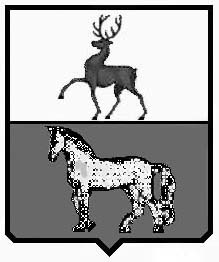 АДМИНИСТРАЦИЯ ПОЧИНКОВСКОГО МУНИЦИПАЛЬНОГО РАЙОНАНИЖЕГОРОДСКОЙ ОБЛАСТИПОСТАНОВЛЕНИЕНаправлено:Елисееву В.С. – 1 экз.в управление АС и ЖКХ– 1 экз.в КУМИ – 1 экз.в отдел правого обеспечения -1 экз.в отдел ГО, ЧС и МП – 1 экз.в администрацию сельсоветов - 9 экз.в управление делами администрации района – 1 экз.в дело – 3 экз.Елисеев Владимир Сергеевич-первый заместитель главы администрации Починковского муниципального района, председатель комиссии Нижегородской области.Члены комиссии:Члены комиссии:Члены комиссии:Родионов Александр Павлович-начальник управления архитектуры, строительства и ЖКХ администрации Починковского муниципального района Нижегородской области;Шабалов Сергей Александрович-председатель комитета по управлению муниципальным имуществом администрации Починковского муниципального района Нижегородской области;Ларин Дмитрий Иванович-начальник отдела правового обеспечения и взаимодействия с ОМСУ поселений, администрации Починковского муниципального района Нижегородской области;Трубин Алексей Николаевич-начальник отдела ГО, ЧС и МП администрации Починковского муниципального района Нижегородской области;Быков Алексей Владимирович-глава администрации В-Майданского сельсовета (по согласованию).Вдовин Михаил Николаевич-глава администрации Ризоватовского сельсовета (по согласованию);Кечкин Владимир Васильевич-глава администрации Маресевского сельсовета (по согласованию);Князев Александр Владимирович-глава администрации Кочкуровского сельсовета (по согласованию);Ларин Иван Васильевич-глава администрации Ужовского сельсовета (по согласованию);Леонов Павел Евгеньевич-глава администрации Василевского сельсовета (по согласованию);Матюнькин Валерий Константинович-глава администрации П-Хованского сельсовета (по согласованию);Морозова Наталья Павловна-глава администрации Починковского сельсовета (по согласованию);Мухин Иван Александрович-глава администрации Наруксовского сельсовета (по согласованию);